Методика "Проставь значки"   Тестовое задание в этой методике предназначено для оценки переключения и распределения внимания ребенка. Перед началом выполнения задания ребенку показывают рисунок и объясняют, как с ним работать. Эта работа заключается в том, чтобы в каждом из квадратиков, треугольников, кружков и ромбиков проставить тот знак, который задан вверху на образце, т.е., соответственно, галочку, черту, плюс или точку.Проведение методики   Ребенок непрерывно работает, выполняя это задание в течение двух минут, а общий показатель переключения и распределения его внимания определяется по формуле:S=(0,5N - 2,8n)/120где S - показатель переключения и распределения внимания;N - количество геометрических фигур, просмотренных и помеченных соответствующими знаками в течение двух минут;n - количество ошибок, допущенных во время выполнения задания. Ошибками считаются неправильно проставленные знаки или пропущенные, т.е. не помеченные соответствующими знаками, геометрические фигуры.Оценка результатов   10 баллов - показатель S больше чем 1,00.8-9 баллов - показатель S находится в пределах от 0,75 до 1,00.6-7 баллов - показатель S располагается в пределах от 0,50 до 0,75.4-5 баллов - показатель S находится в интервале от 0,25 до 0,50.0-3 балла - показатель S находится в пределах от 0,00 до 0,25.Выводы об уровне развития   10 баллов - очень высокий.8-9 баллов - высокий.6-7 баллов - средний.4-5 баллов - низкий.0-3 балла - очень низкий.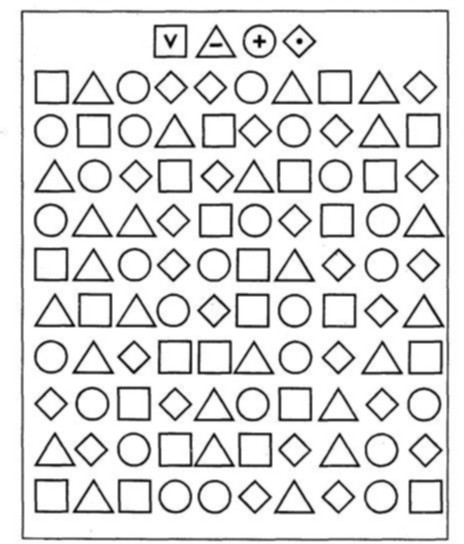 